department: Biological, environmental and occupational Health sciences (BEOHS)Surname: (in Block Letters): ………………………………………………………………………………………………Other Names: ………………………………………………………………………………………………………………Index Number: ………………………………………………. Pin No.……………………………………………………Mobile No.: ………………………………………………… / ……………………………….........................................Email.....................................................................................................................................................................Signature: ………………………………………………………… Date: ………………………………………………..COURSES REGISTERED for second SEMESTER, 2019/2020 academic yearOfficial Endorsement Name of HOD: Dr. Mawuli Dzodzomenyo          Signature: ………………... 		Date: ………………………  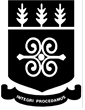 School of Public HealthCollege of Health SciencesUniversity of Ghana, LegonMPH WEEKEND second semester Registration form2020/2021 academic yearCOURSE CODECOURSE TITLECREDITSPlease TickCore coursesCore coursesCore coursesCore coursesBEOH 602    Environmental Health         	2BEOH 628    Infection and Immunity           2BEOH 664    Water Supply and Sanitation 2EPDC 648Essentials of Public Health2BEOH 630Public Health Practice 2BEOH 610Public Health Seminar 3BEOH 640Dissertation 12Electives CoursesElectives CoursesElectives CoursesElectives CoursesBEOH 622    Occupational Health        2BEOH 626    Global Health Issues            2BEOH 624Environmental Impact on Human Health2Total